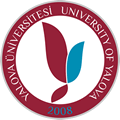 YALOVA ÜNİVERSİTESİSOSYAL BİLİMLER ENSTİTÜSÜ2016 - 2017 EĞİTİM ve ÖĞRETİM YILILİSANSÜSTÜ AKADEMİK TAKVİMİGÜZ YARIYILI YENİ ÖGRENCİ BAŞVURU, KABUL VE KAYIT DÖNEMİGÜZ YARIYILI YENİ ÖGRENCİ BAŞVURU, KABUL VE KAYIT DÖNEMİ8-22 Ağustos 20162016-2017 Eğitim ve Öğretim Yılı Güz Yarıyılında Alınacak Yeni Adaylar ile Yatay  Geçiş  ve Yabancı Uyruklu Öğrencilerin Kontenjan İlanı2016-2016 Eğitim ve Öğretim Yılı Güz Yarıyılı Ön Kayıt Başvurularının AlınmasıYatay Geçiş ve Yabancı Uyruklu Öğrenci Başvuruları29 Ağustos 2016Yabancı Dil Sınavı31 Ağustos 2016Yabancı Dil Sınav Sonuçlarının İlanı1-2 Eylül 2016Bilimsel Değerlendirme Sınavları (Yatay Geçiş ve Yabancı Öğrenci Mülakatları)Haftalık Ders Programlarının İlanı2 Eylül 2016Bilimsel Değerlendirme Sınav Sonuçlarının Enstitüye TeslimiYatay Geçiş ve Yabancı Uyruklu Öğrenci Başvuruları Değerlendirme Sonuçlarının Enstitüye Teslimi5 Eylül 2016Bilimsel Değerlendirme Sınav Sonuçlarının İlanıKesin Kayıt Hakkı Kazananların İlanı Yedeklerin İlanıYatay Geçiş ve Yabancı Uyruklu Öğrenci Başvuru Sonuçlarının İlanı6-9 Eylül 2016Harç Ödeme ve Derse Yazılım, Tez-Proje Yazılma (Ara Sınıflar)Kesin Kayıtların Alınması, Harç Ödeme ve Derse Yazılım (Yeni Kayıtlar, Yatay Geçiş, Yabancı Uyruklu Öğrenciler)19 Eylül 2016Kayıt Dondurma Taleplerinin Enstitüye Teslimi Ders Muafiyet Taleplerinin Enstitüye Teslimi (İlgili EABD Kurulu Kararı ile)Açılan Derslerin İlanıYeni Kayıtlı Öğrenciler İçin Danışman Atanması19 Eylül 2016GÜZ YARIYILI ÖĞRETİME BAŞLAMA19-23 Eylül 2016Açılmayan Ders Yerine Ders Ekleme, Dersi BırakmaKayıt Yenileyemeyen Öğrenciler İçin Mazeretli Kayıt Yenileme (Ara Sınıflar)Yedek Kayıt Hakkı Kazanan Öğrencilerin Kayıtları, Harç Ödeme ve Derse Yazılım (Boş Kontenjan Kalması Halinde)18 Aralık 2016GÜZ YARIYILI SONU02-13 Ocak 2017Yarıyıl Sonu Sınavları20 Ocak 2017Yarıyıl Sonu Sınav Notlarının Son Giriş ve Teslim TarihiBAHAR YARIYILI YENİ ÖGRENCİ BAŞVURU, KABUL VE KAYIT DÖNEMİBAHAR YARIYILI YENİ ÖGRENCİ BAŞVURU, KABUL VE KAYIT DÖNEMİ2 -11 Ocak 20172016-2017 Eğitim ve Öğretim Yılı Bahar Yarıyılında Alınacak Yeni Adaylar ile Yatay Geçiş ve Yabancı Uyruklu Öğrencilerin Kontenjan İlanı2016-2017 Eğitim ve Öğretim Yılı Güz Yarıyılı Ön Kayıt Başvurularının AlınmasıYatay Geçiş ve Yabancı Uyruklu Öğrenci Başvuruları13 Ocak 2017Yabancı Dil Sınavı16 Ocak 2017Yabancı Dil Sınavı Sonuçlarının İlanı17-18 Ocak 2017Bilimsel Değerlendirme Sınavları19 Ocak 2017Bilimsel Değerlendirme Sınav Sonuçlarının Enstitüye TeslimiYatay Geçiş ve Yabancı Uyruklu Öğrenci Başvuruları Değerlendirme Sonuçlarının Enstitüye Teslimi20 Ocak 2017Bilimsel Değerlendirme Sınav Sonuçlarının İlanıKesin Kayıt Hakkı Kazananların İlanı Yedeklerin İlanıYatay Geçiş ve Yabancı Uyruklu Öğrenci Başvuru Sonuçlarının İlanı27 Ocak 2017Haftalık Ders Programlarının İlanı30 Ocak-02 Şubat 2017Harç Ödeme ve Derse Yazılım, Tez-Proje Yazılma (Ara Sınıflar)Kesin Kayıtların Alınması, Harç Ödeme ve Derse Yazılım (Yeni Kayıtlar, Yatay Geçiş, Yabancı Uyruklu Öğrenciler)03 Şubat 2017Kayıt Dondurma Taleplerinin Enstitüye TeslimiDers Muafiyet Taleplerinin Enstitüye Teslimi (İlgili EABD Kurulu Kararı ile)Açılan Derslerin İlanıYeni Kayıtlı Öğrenciler İçin Danışman Atanması6 ŞUBAT 2017BAHAR YARIYILI ÖĞRETİME BAŞLAMA6-10 Şubat 2017Açılmayan Ders Yerine Ders Ekleme, Dersi BırakmaKayıt Yenileyemeyen Öğrenciler İçin Mazeretli Kayıt Yenileme (Ara Sınıflar)Yedek Kayıtları, Harç Ödeme ve Derse Yazılım (Yedek Kayıt Hakkı Kazanan Öğrenciler İçin, Boş Kontenjan Kalması Halinde)13 MAYIS 2017BAHAR YARIYILI SONU22 Mayıs - 2 Haziran 2017Yarıyıl Sonu Sınavları9 Haziran 2017Yarıyıl Sonu Sınav Notlarının Son Giriş ve Teslim Tarihi